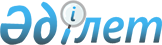 Об установлении единых ставок фиксированного налога по Талгарскому району
					
			Утративший силу
			
			
		
					Решение Талгарского районного маслихата Алматинской области от 10 января 2019 года № 39-184. Зарегистрировано Департаментом юстиции Алматинской области 5 февраля 2019 года № 5048. Утратило силу решением Талгарского районного маслихата Алматинской области от 3 августа 2020 года № 60-255
      Сноска. Утратило силу решением Талгарского районного маслихата Алматинской области от 03.08.2020 № 60-255 (вводится в действие с 1 января 2020 года и подлежит официальному опубликованию).
      В соответствии с пунктом 3 статьи 546 от 25 декабря 2017 года Кодекса Республики Казахстан "О налогах и других обязательных платежах в бюджет" (Налоговый кодекс), Талгарский районный маслихат РЕШИЛ:
      1. Установить единые ставки фиксированного налога для всех налогоплательщиков, осуществляющих деятельность по Талгарскому району согласно приложению к настоящему решению.
      2. Контроль за исполнением настоящего решения возложить на постоянную комиссию Талгарского районного маслихата "По вопросам социально-экономического развития, тарифной политики, развития малого и среднего предпринимательства и бюджета".
      3. Настоящее решение вступает в силу со дня государственной регистрации в органах юстиции и вводится в действие со дня его первого официального опубликования. Единые ставки фиксированного налога для всех налогоплательщиков, осуществляющих деятельность на территории Талгарского района
					© 2012. РГП на ПХВ «Институт законодательства и правовой информации Республики Казахстан» Министерства юстиции Республики Казахстан
				
      Председатель сессии

      Талгарского районного

      маслихата

Б. Кудабаев

      Секретарь Талгарского

      районного маслихата

Ж. Енкебайулы
Приложение к решению Талгарского районного маслихата "Об установлении единых ставок фиксированного налога по Талгарскому району" от "10" января 2019 года № 39-184
№

п/п
Наименование объекта налогообложения
Единые ставки фиксированного налога по Талгарскому району (в месячных расчетных показателях)
1
Игровой автомат без выигрыша, предназначенный для проведения игры с одним игроком
6
2
Игровой автомат без выигрыша, предназначенный для проведения игры с участием более одного игрока
10
3
Персональный компьютер, используемый для проведения игры
2
4
Игровая дорожка
20
5
Карт
11
6
Бильярдный стол
6
7
Обменный пункт уполномоченной организации, расположенный в населенном пункте, за исключением городов Астана и Алматы и специальной зоны
10